			Club Sagitta de Tiro con Arco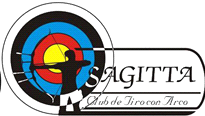 							C. Belvis de Jarama, 10							28806 Alcalá de HenaresA partir del día 5 de enero de 2023, será obligatorio para poder hacer uso de las instalaciones del Club:Portar en lugar visible la licencia federativa en vigor.Portar en lugar visible el carné del Club en vigor. (aquellos que no dispongan del carné, pueden solicitarlo en la lista que a tal efecto se ha colocado en el tablón de anuncios del club junto al acceso a la sala).Las flechas deberán estar marcadas de forma inequívoca, para facilitar la identificación de su propietario. La marca deberá incluir nombre y apellidos o en su defecto Iniciales y el número de licencia.	Los arqueros con licencia inferior a un año no podrán hacer uso del campo exterior.No se podrá hacer uso del campo exterior con arcos de potencia superior a 35 lb.Para tirar a distancias superiores a 18 m en campo exterior, se deberá contar con la aprobación previa de un monitor acreditado por el Club, y/o por uno de los coordinadores de división. (Quedan exentos de esta medida, aquellos arqueros que hayan participado en competiciones oficiales, autonómicas o nacionales, en esa distancia y puedan acreditarlo.)En caso de no atender las indicaciones de Junta y/o Coordinadores, al infractor se le abrirá de inmediato expediente de expulsión y se le retirarán las credenciales para acceder al club.Espero que entendamos que estas medidas buscan el beneficio de todos, preservar nuestro deporte, defender nuestro Club y evitar posibles desgracias tanto a nivel interno como externo.. 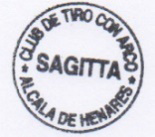 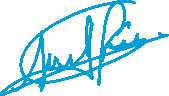 				Agustín Gómez García Presidente del Club Sagitta de Tiro con Arco